МУНИЦИПАЛЬНОЕ БЮДЖЕТНОЕ ОБЩЕОБРАЗОВАТЕЛЬНОЕ УЧРЕЖДЕНИЕ«СРЕДНЯЯ ОБЩЕОБРАЗОВАТЕЛЬНАЯ ШКОЛА № 83»ПРИКАЗ26.05.2017									                       № 128/1       Об утверждении Положения о системе оценок, форме, порядке и периодичности текущей, промежуточной и итоговой аттестации обучающихся при переходе на ФГОС ООО и СООВ целях обеспечения эффективного введения федерального государственного образовательного стандарта основного и среднего общего образования,ПРИКАЗЫВАЮ:1.Утвердить Положение о системе оценок, форме, порядке и периодичности текущей, промежуточной и итоговой аттестации обучающихся при переходе на ФГОС ООО и СОО.2. Контроль за выполнением данного приказа возложить на заместителя директора по УВР Недушкину Л.С.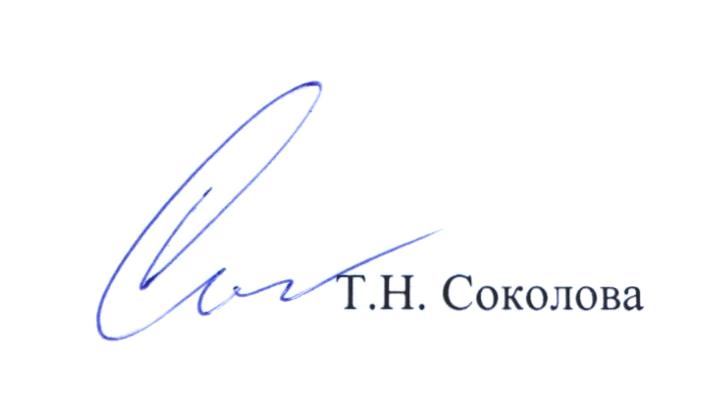 Директор МБОУ « СОШ № 83»                                         